All.2 LINEE GUIDA: Il presente modulo di richiesta rimborso, debitamente compilato e sottoscritto dal Tutor e dal Coordinatore del Dottorato, deve essere consegnato presso l’Ufficio Post-Lauream, Politecnico di Bari, via Amendola 126/B, lato destro, piano 2°, unitamente agli originali dei corrispondenti giustificativi di spesa e, se inerente a spese di mobilità,  alla  preventiva autorizzazione alla mobilità e missioni per Dottorandi (vedi modulo “Rimborso budget ex art. 9 D.M. 45 - 2013, autorizzazione mobilità”). mod_2017	Al Magnifico Rettore del Politecnico di Bari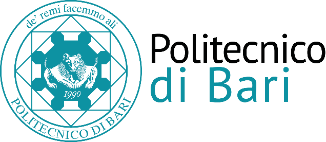 Alla Direzione Gestione Risorse e Servizi IstituzionaliSettore Ricerca e Relazioni InternazionaliUfficio Post-LaureamBari, ____/____/_________Oggetto: Richiesta di rimborso spese su Budget per Attività di Ricerca - ex art.9 co.3 D.M.45/2013Dottorato di Ricerca in _________________________________________________, ciclo ________°Il/La sottoscritto/a _____________________________________________________________ nato/a il __________________   a ___________________________________________ (____)   residente in via ___________________________  a  _____________________ (____) C.a.p. ____________codice fiscale______________________________________ iscritto al _______ (1°, 2°, 3°)  anno del Corso di Dottorato di Ricerca in _________________________________________, ciclo _____° (Politecnico di Bari),   titolare di borsa di studio “__________________________________” (specificare la tipologia) 		ovvero non titolare di borsa di studio (in tal caso indicare codice IBAN ove effettuare l’accredito):    (_______________________________________________________________________________)chiedeil rimborso (o anticipo per i dottorandi del 1° anno) delle seguenti spese sostenute nel corso del:	    1° anno		   2° anno		  3° anno  per Attività di Ricerca connesse alle esigenze del succitato Corso di Dottorato, autorizzate dal Tutor Prof. Ing. _____________________________ e dal Coordinatore Prof. Ing. ______________________________, a valere sui  fondi “Budget per Attività di Ricerca ex art.9 co.3 del D.M.45/2013”.Indicare la tipologia di spesa:  Spese di Mobilità per missione compiuta a ______________________ dal ___________al____________  Spese di formazione ____________________________________________________________________  Acquisto materiale didattico/scientifico _____________________________________________________    Acquisto materiale di consumo  ___________________________________________________________  LINEE GUIDA: Compilare la tabella “Diario della missione” riportando i dati in essa indicati.Nella “Tabella dettaglio spese” inserire le specifiche di spesa (le voci già inserite sono da esempio) aggiungendo ulteriori righe se necessario.Spillare ordinatamente ogni scontrino/fattura/biglietto/giustificativo di spesa su fogli A4, allegarli e numerarli nello stesso ordine della tabella (Allegato n°), specificare per ognuno la data e la tipologia di spesa. In caso di partecipazione a corsi o conferenze allegare relativo attestato di partecipazione, per i voli allegare le carte d’imbarco, per l’alloggio in appartamento allegare il relativo contratto d’affitto oltre alle ricevute. Per il Vitto sono ammessi unicamente gli scontrini/ricevute emesse da esercizi pubblici di ristorazione (SI ristorante, pizzeria, bar -- NO esercizi per la vendita di generi alimentari come supermercato o salumeria) per un massimo di 70 € al giorno.DIARIO DELLA MISSIONETABELLA DETTAGLIO SPESEFIRMEIl/la Dottorando/a   _________________________________Per autorizzazione: Il Tutor    __________________________________Per autorizzazione: Il Coordinatore del Dottorato ____________________________________GiornoMeseAnnoPARTENZA DA    (indicare anche l'ora)ARRIVO A(indicare anche l'ora)Mezzo di trasporto Elenco delle spese sostenute di cui si allegano corrispondenti giustificativi di spesa in originale (scontrini, fatture, biglietti, ricevute, contratti di affitto; Modulo di Autorizzazione, Attestati di partecipazione a corsi/convegni; ecc).Elenco delle spese sostenute di cui si allegano corrispondenti giustificativi di spesa in originale (scontrini, fatture, biglietti, ricevute, contratti di affitto; Modulo di Autorizzazione, Attestati di partecipazione a corsi/convegni; ecc).Elenco delle spese sostenute di cui si allegano corrispondenti giustificativi di spesa in originale (scontrini, fatture, biglietti, ricevute, contratti di affitto; Modulo di Autorizzazione, Attestati di partecipazione a corsi/convegni; ecc).Elenco delle spese sostenute di cui si allegano corrispondenti giustificativi di spesa in originale (scontrini, fatture, biglietti, ricevute, contratti di affitto; Modulo di Autorizzazione, Attestati di partecipazione a corsi/convegni; ecc).Elenco delle spese sostenute di cui si allegano corrispondenti giustificativi di spesa in originale (scontrini, fatture, biglietti, ricevute, contratti di affitto; Modulo di Autorizzazione, Attestati di partecipazione a corsi/convegni; ecc).Elenco delle spese sostenute di cui si allegano corrispondenti giustificativi di spesa in originale (scontrini, fatture, biglietti, ricevute, contratti di affitto; Modulo di Autorizzazione, Attestati di partecipazione a corsi/convegni; ecc).Elenco delle spese sostenute di cui si allegano corrispondenti giustificativi di spesa in originale (scontrini, fatture, biglietti, ricevute, contratti di affitto; Modulo di Autorizzazione, Attestati di partecipazione a corsi/convegni; ecc).Elenco delle spese sostenute di cui si allegano corrispondenti giustificativi di spesa in originale (scontrini, fatture, biglietti, ricevute, contratti di affitto; Modulo di Autorizzazione, Attestati di partecipazione a corsi/convegni; ecc).Elenco delle spese sostenute di cui si allegano corrispondenti giustificativi di spesa in originale (scontrini, fatture, biglietti, ricevute, contratti di affitto; Modulo di Autorizzazione, Attestati di partecipazione a corsi/convegni; ecc).Elenco delle spese sostenute di cui si allegano corrispondenti giustificativi di spesa in originale (scontrini, fatture, biglietti, ricevute, contratti di affitto; Modulo di Autorizzazione, Attestati di partecipazione a corsi/convegni; ecc).Numero AllegatoTipologia SpesaTipologia SpesaTipologia SpesaTipologia SpesaTipologia SpesaDataDescrizioneImportoValutaNumero AllegatoViaggioAlbergoIscrizione ConvegniVittoAltroDataDescrizioneImportoValuta1□□□□□2□□□□□3□□□□□4□□□□□5□□□□□6□□□□□7□□□□□8□□□□□9□□□□□10□□□□□11□□□□□12□□□□□13□□□□□14□□□□□15□□□□□16□□□□□17□□□□□